График    экскурсий   на   ноябрь 2023 - январь   2024 годаДата/ времяНазвание экскурсииэкскурсоводКЛАССФОТО30.11/12.30-13.00Герои-ЛиквидаторыБоброва Е, Реуцкий Т.9А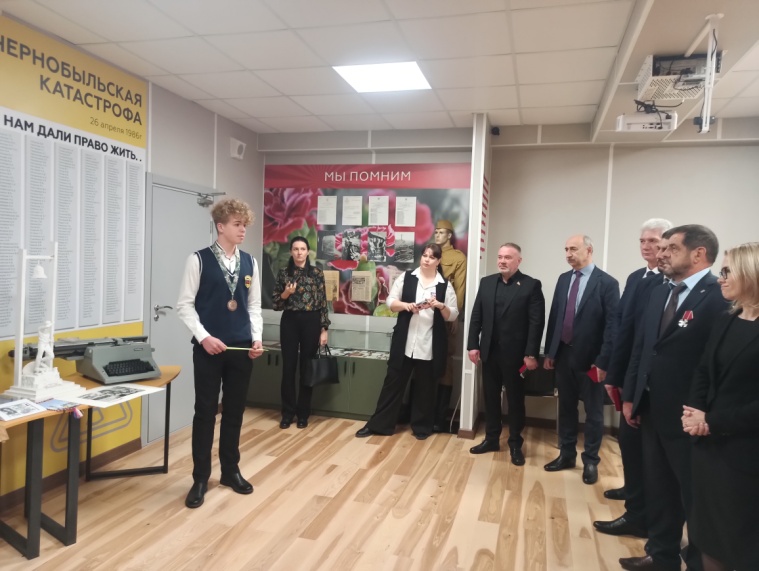 13.12/ 10.00-10.20Героические страницы истории хранят наши экспонатыКарпенко Елена7Г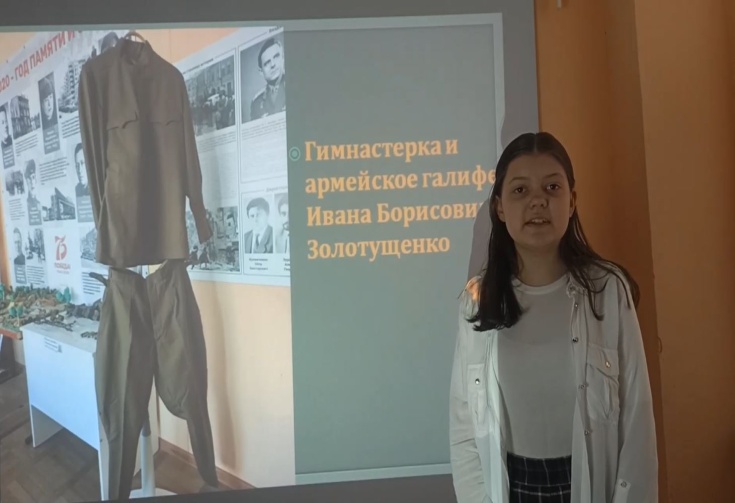 16.01  /11.00-11.20Красоты торгового городаПономарева Анна6в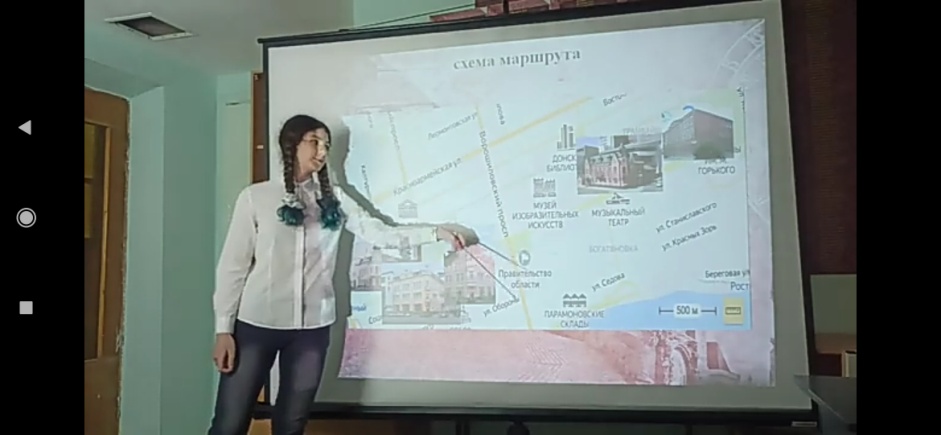 30.01/10.00-10.20Красоты торгового городаПономарева Анна9в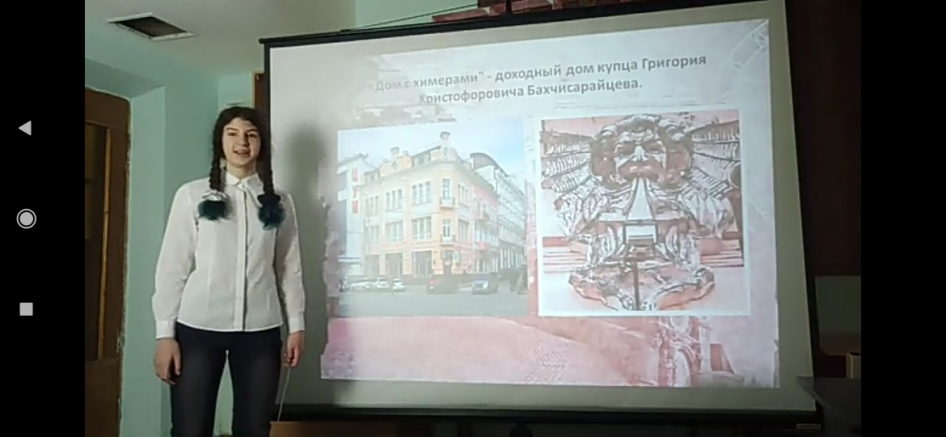 15.01/13.00-13.20О ком звонят колокола?Карпенко Елена9Б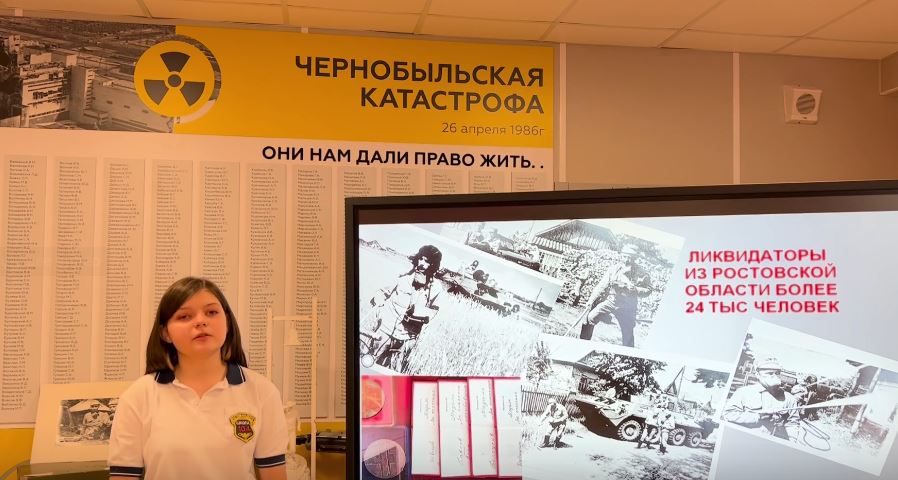 17.01/ 9.00-9.20Набережная реки Дон/280 лет со дня рождения адмирала Ф.УшаковаУшакова Вера1 г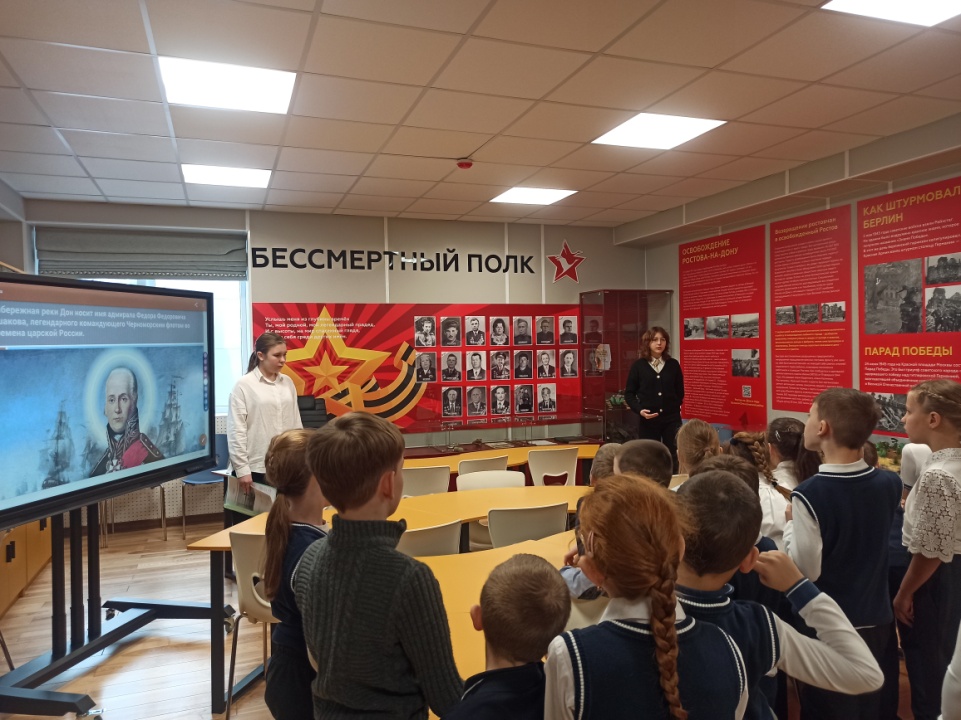 17.01/ 9.20-9.30Герои на фронте и в тылу: Блокада Ленинграда. Оккупация Ростова-на-Дону. Партизанское движение на ДонуАгеева Лилия,Пономарева Анна1 Г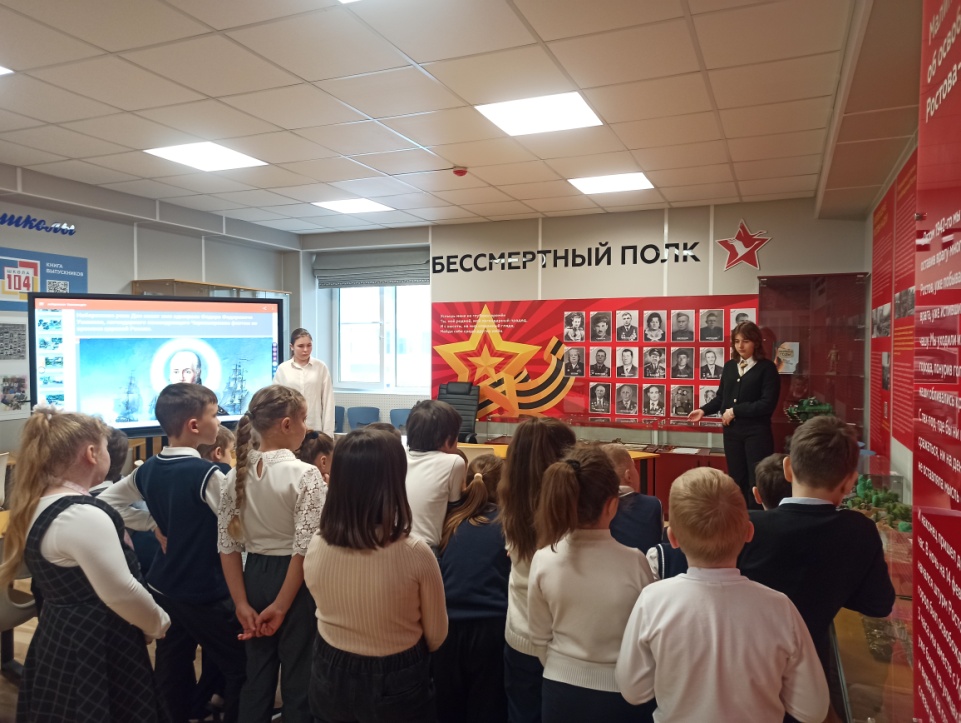 26.01/ 11.00-11.20Трагедия Припяти. Лосева Екатерина2Б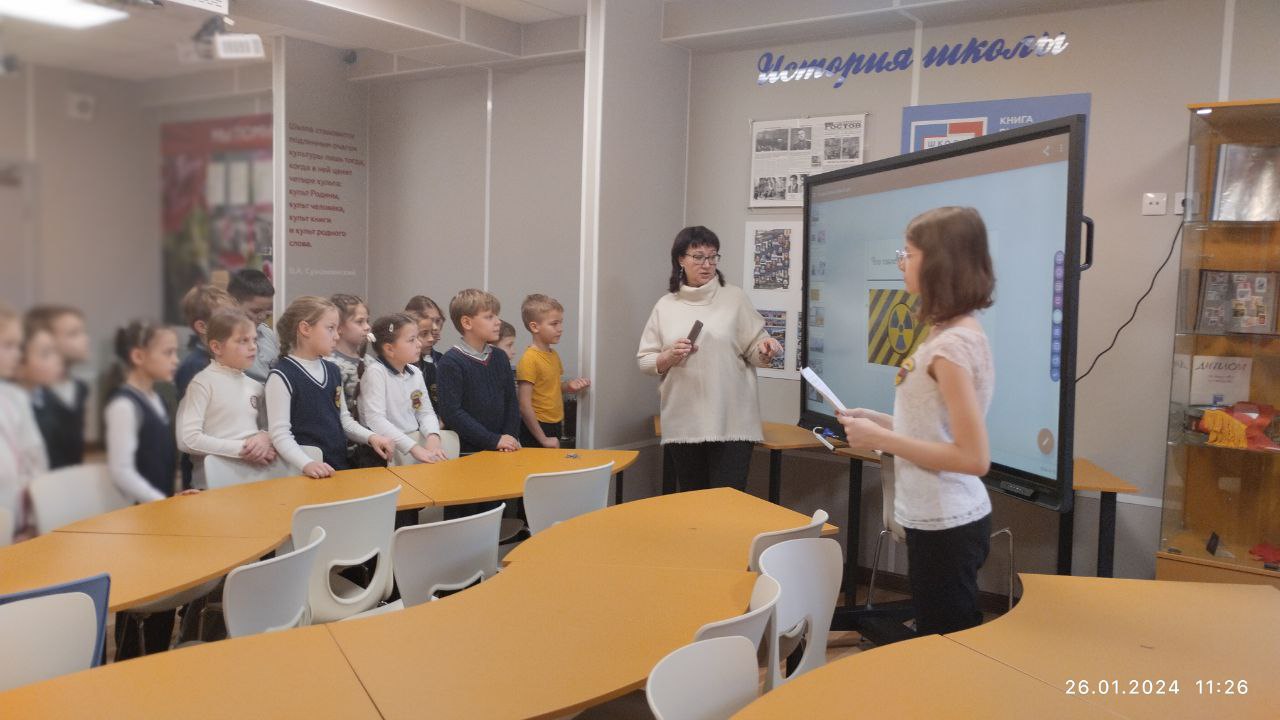 26.01/ 11.20-11.30Опасность радиоактивного и электромагнитного излученияМангарамова Карима2Б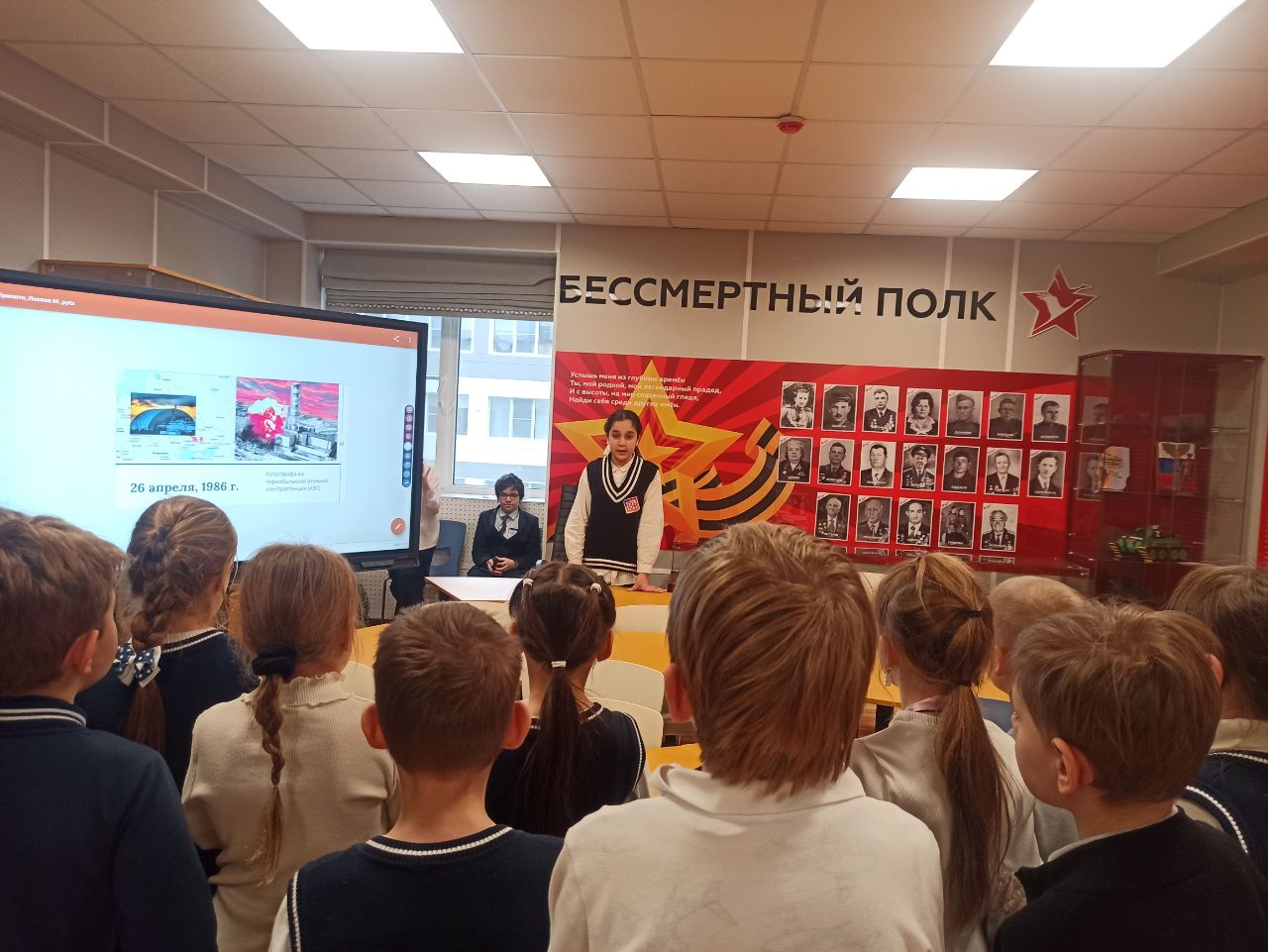 26.01/11.20-11.30Берегите школу!Филипкин Александр2Б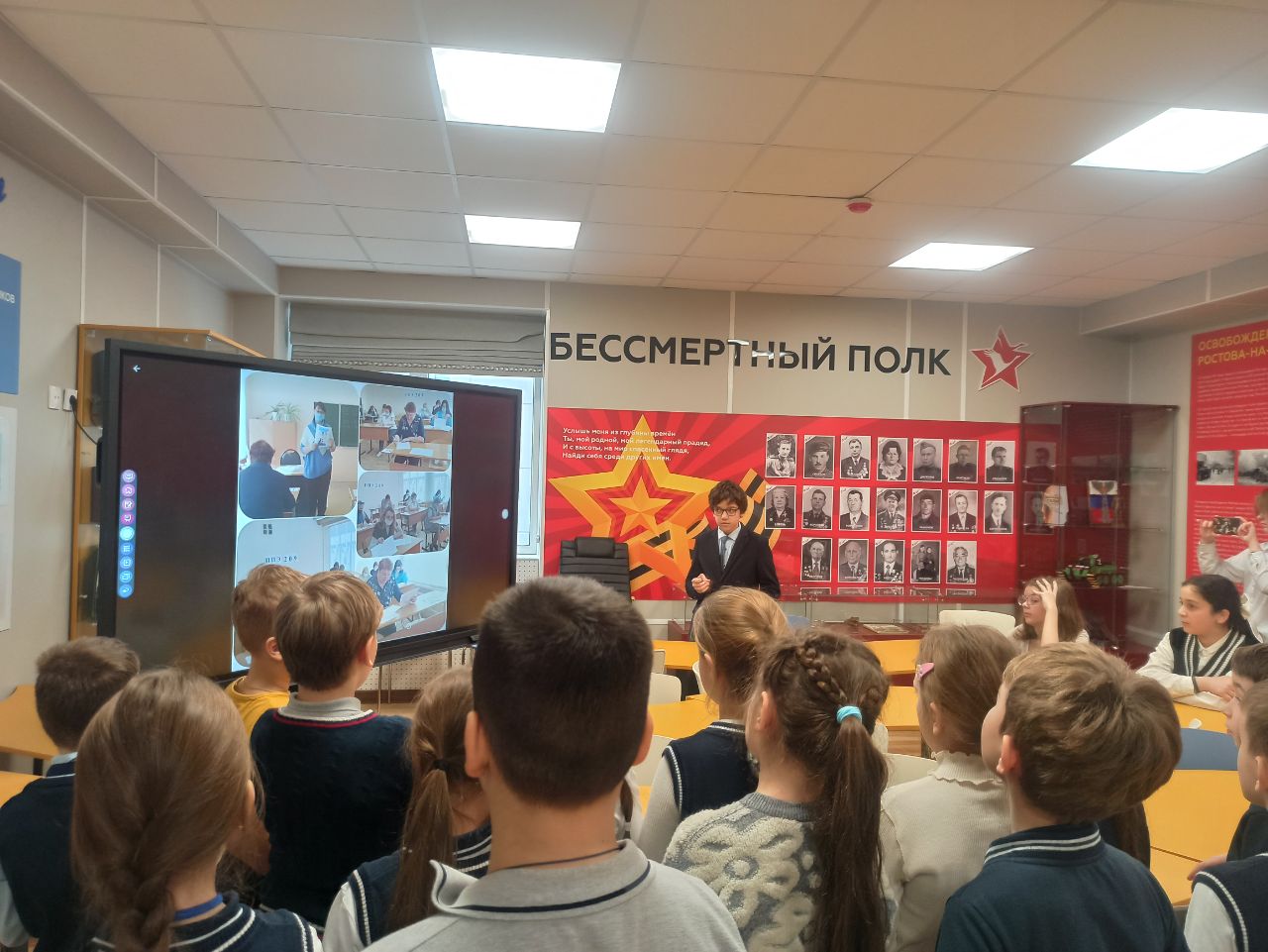 30.01/11.00-11.25К 80-летию снятия блокады Ленинграда и освобождению Ростова-на-Дону.«Память наша крепче, чем гранит»Агеева Лилия,Карпенко Елена,7А